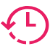 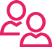 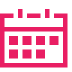 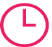 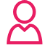 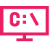 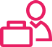 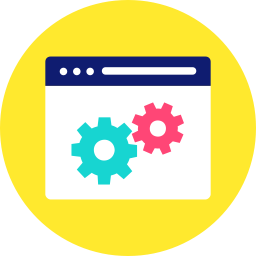 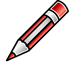 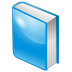 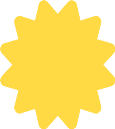 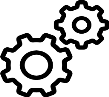 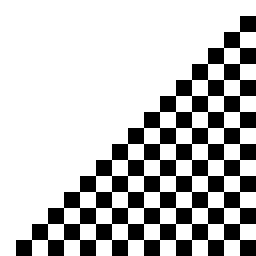 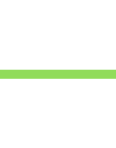 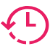 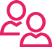 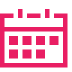 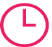 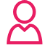 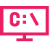 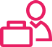 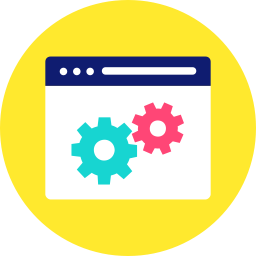 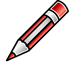 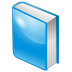 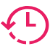 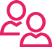 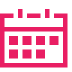 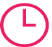 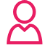 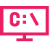 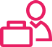 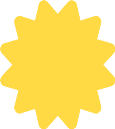 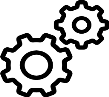 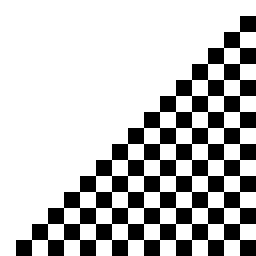 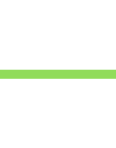 التاريخ:26-27-28/2/1440هـمدته:ثلاثة ايامالفئة المستهدفة:معلمات لديهن مهارة الحاسبالفئة المنفذة:نوف علي عبدالله مزهرعدد الساعات:12 ساعةالقاعة:3نوع البرنامج:مشروع وزاريالتاريخ:29-30/2/1440هـمدته:يومانالفئة المستهدفة:معلمات الفنية والاسريةالفئة المنفذة:سناء مهديعدد الساعات:8 ساعاتالقاعة:4نوع البرنامج:تخصصي